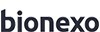 Bionexo do Brasil Ltda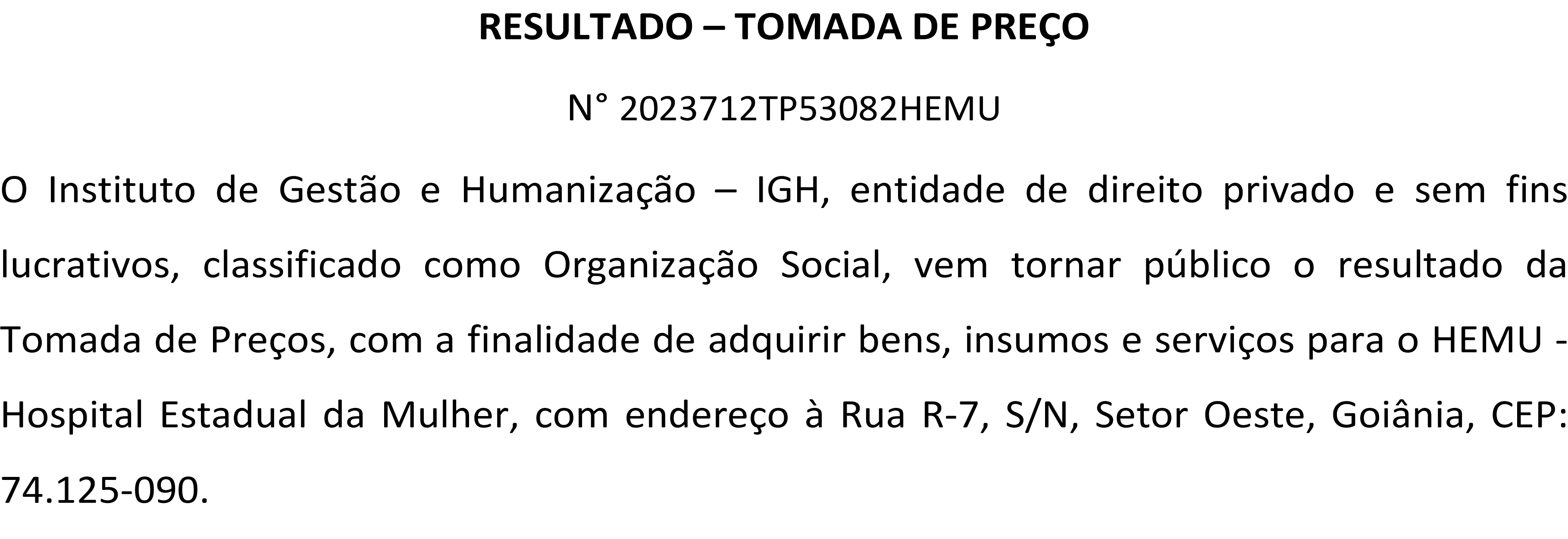 Relatório emitido em 15/12/2023 11:26CompradorIGH - HEMU - Hospital Estadual da Mulher (11.858.570/0002-14)Rua R 7, esquina com Av. Perimetral s/n - Setor Oeste - GOIÂNIA, GO	CEP: 74.530-020Relação de Itens (Confirmação)Pedido de Cotação : 325954971COTAÇÃO Nº 53082 MATERIAL MEDICO - HEMU DEZ/2023Frete PróprioObservações: *PAGAMENTO: Somente a prazo e por meio de depósito em conta PJ do fornecedor. *FRETE: Só serão aceitas propostas com frete CIF e para entrega no endereço: RUA R7 C/ AV PERIMETRAL, SETOR COIMBRA, Goiânia/GO CEP: 74.530-020, dia e horário especificado. *CERTIDÕES: As Certidões Municipal, Estadual de Goiás, Federal, FGTS e Trabalhista devem estar regulares desde a data da emissão da proposta até a data do pagamento.*REGULAMENTO: O processo de compras obedecerá ao Regulamento de Compras do IGH, prevalecendo este em relação a estes termos em caso de divergência.Tipo de Cotação: Cotação Normal	             Fornecedor : Todos os FornecedoresData de Confirmação : Todas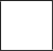 Produto	Código Programação Fabricante Embalagem Fornecedor Comentário	Justificativa	PreçoPreçoRent(%) Quantidade	ValorUsuáriode EntregaUnitário FábricaTotalCAIXA P/ DESCARTE MATERIAL PERFUROCORTANTE 13 LITROS -> DEVERÁ CONTER OCOLETOR PERFURO CORTANTEGleidson Rodrigues;1,2,3,5,6,7,9 -Não atende acondição de	R$	R$Danielly EvelynR$	Pereira Da1   SACO PROTETOR.COMPATÍVEL COM SUPORTES DAS MARCAS DESCARPACK E GRANDESC.10079	-13LTS10UNID AMARELO, GRANDESCLTSRanulfo Eireli- Eppnullpagamento/prazo.4,8,10 - Nãorespondeu e-mail de homologação.8,60000,0000	200 Unidade 1.720,0000Cruz15/12/202311:18Total Parcial:200.0	R$1.720,0000Total de Itens da Cotação: 1    Total de Itens Impressos: 1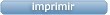 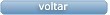 Clique aqui para geração de relatório completo com quebra de páginaTotal Geral:200.0	R$1.720,0000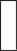 FornecedorFaturamento MínimoPrazo de EntregaValidade da PropostaCondições de PagamentoFreteObservações1Gleidson Rodrigues Ranulfo Eireli - EppGOIÂNIA - GOGleidson Rodrigues Ranulfo - 62 3093-5116diagnostica.go@hotmail.comMais informaçõesR$ 500,00002 dias após confirmação18/12/202330 ddlCIFnull